Приложение 3 к Положению о ведомственной награде Министерства здравоохранения Донецкой Народной Республики – знаке отличия «Медицинская слава»(п. 1.2)ФОРМА УДОСТОВЕРЕНИЯк ведомственной награде Министерства здравоохранения Донецкой Народной Республики - знаку отличия «Медицинская слава»Обложка бланка удостоверенияВнутренняя сторона бланка удостоверения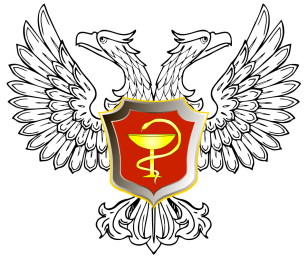      УДОСТОВЕРЕНИЕ       к ведомственной наградеМинистерства здравоохраненияДонецкой Народной Республики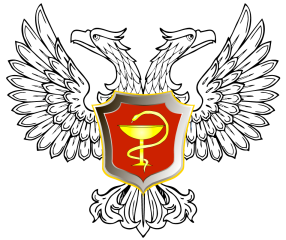 МИНИСТЕРСТВО ЗДРАВООХРАНЕНИЯ ДОНЕЦКОЙ НАРОДНОЙ РЕСПУБЛИКИ№___ФамилияИмяОтчествоНагражден(а) Знаком отличия«МЕДИЦИНСКАЯ СЛАВА»Министр здравоохранения_________Приказ от_____ 20__г. №____